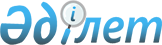 О мерах по организации приписки граждан к призывному участку управления по делам обороны города АктауРешение акима города Актау от 24 января 2012 года № 5. Зарегистрировано Департаментом юстиции Мангистауской области от 13 февраля 2012 года № 11-1-171

      В соответствии со статьей 33 Закона Республики Казахстан от 23 января 2001 года № 148 « О местном государственном управлении и самоуправлении в Республике Казахстан », и со статьями 17, 18 Закона Республики Казахстан от 8 июля 2005 года № 74 « О воинской обязанности и воинской службе » РЕШИЛ:



      1. Рекомендовать начальнику государственного учреждения  « Управление по делам обороны города Актау » (по согласованию) в январе-марте 2012 года, обеспечить приписку к призывному участку  граждан мужского пола, 1995 года рождения, которым в год приписки исполняется семнадцать лет.



      2. Рекомендовать руководителям предприятий, учреждений, организаций и учебных заведений независимо от форм собственности:



      1) оповещать граждан, подлежащих приписке, о вызове их в городской призывной участок и обеспечивать своевременное прибытие;



      2) освободить граждан от работы (учебы) на время необходимое для  выполнения обязанностей, связанных с постановкой до призывников на воинский учет, с сохранением за ними места работы и занимаемой должности.



      3. Контроль за исполнением настоящего решения возложить на заместителя акима города Елтизарова Р.Т.



      4. Настоящее решение вступает в силу со дня государственной регистрации в органах юстиции и вводится в действие по истечении десяти календарных дней после дня его первого официального опубликования.      Аким города                             О. Казахбаев      Начальник государственного

      учреждения «Управления

      по делам обороны города Актау»

      Г.Мендбаев

      «20» января 2012г
					© 2012. РГП на ПХВ «Институт законодательства и правовой информации Республики Казахстан» Министерства юстиции Республики Казахстан
				